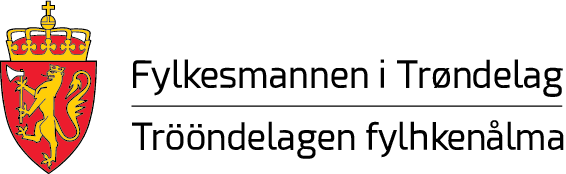 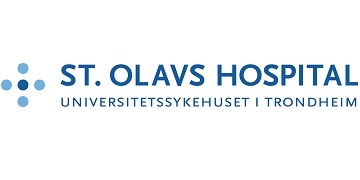 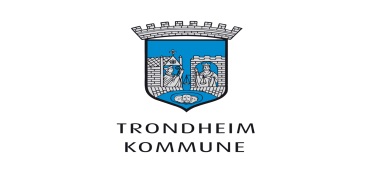 TUBERKULOSE FAGDAG 12. APRIL 2018Målgruppe: Leger, helsesøstre og sykepleiere i kommune – og spesialisthelsetjenestenSted: Auditoriet i Statens Hus, Prinsens gate 1, TrondheimTid: 09.30 – 16.00Tidspunkt:Tema:Foreleser:09.00 – 09.30Registrering09.30 – 09.35ÅpningFylkesmannen v/ Marit Dypdal Kverkild09.35 – 10.05Bakgrunn om tuberkulose, Latent TBIngunn Harstad, St. Olavs Hospital10.05 – 10.50Tuberkulose globalt og nasjonalt, forekomst og utvikling. BCG vaksine helsepersonellTrude ArnesenFolkehelseinstituttet10.50 – 11.05BEINSTREKK11.05 – 11.30Nyheter i retningslinjer. IGRA testing når og hvemEli SagvikTrondheim kommune11.30– 11.45Organisering av 3. måneders undersøkelse FlyktningehelseteametTrondheim kommune11.45 – 12.05Erfaring med smittevernnemda og tvang. «Hva gjør vi når pasienten ikke vil gjennomføre behandling?»Ragnhild Aunsmo kommunelege Verdal12.05 – 12.50LUNSJ12.50 – 13.10En pasients fortelling13.10 – 14.50Bruk av tolk, kulturforståelse og språkbarriereNAKMI 14.50 – 15.05BEINSTREKK15.05 – 15.25TB-kunnskap hos screening pasienter. En spørreundersøkelse.Silje Selseng og Andrea Raen, NTNU15.25 – 15.45SmitteoppsporingKommunelege i Holtålen, Røros og Os15.45 – 15.55Hjelpemidler; flytskjema, brosjyrer, informasjons- og undervisningsmateriell på ulike språkEline Storvig15.55 – 16.00AvslutningFylkesmannen v/Marit Dypdal Kverkild